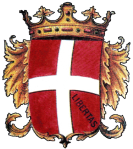         COMUNE DI COMO                                                Conferenza  dei Capigruppo Consiliari L’anno duemiladiciotto, il giorno 26 del mese di aprile, alle ore 18.10, nella sede comunale – c/o l’Ufficio della Presidente dott.ssa Veronelli – si è riunita la Conferenza dei Capigruppo consiliari.Sono intervenuti: La Presidente del Consiglio Anna Veronelli;I Consiglieri Capigruppo:   Oggetto: Programmazione lavori consiliari. La Presidente Veronelli: constatata la validità dell’adunanza, apre la seduta e informa i presenti in ordine all’istruttoria amministrativa relativa agli argomenti di cui all’elenco allegato (All.1) precisando che, a norma dell’art. 56, 9° co., del Regolamento consiliare, la prima seduta del mese di maggio inizierà con la trattazione delle interrogazioni iscritte all’ordine del giorno. Con riferimento al calendario delle sedute, propone di convocare il Consiglio nelle serate di lunedì 7 – 14 – 21 – 28 maggio, con inizio alle ore 20.30, fatte salve eventuali riprogrammazioni anche in vista dell’imminente approdo in Consiglio della proposta di approvazione del Rendiconto della gestione per l’esercizio 2017 e dell’accordo transattivo con la società Multi Investment B.V. Da ultimo rende noto che sono state presentate richieste di convocazione delle Commissione 1^ e 3^  (P.G. n. 23058 e 23634/18). Il Capogruppo Nessi: chiede l’iscrizione all’ordine del giorno delle interrogazioni P.G. nn. 19404 e 19405/2018, non avendo ricevuto risposta nel termine di 20 giorni stabilito dal Regolamento consiliare.                                                                                                    (Entra in sala il Cons. Tufano)         La Conferenza dei Capigruppo, dopo breve confronto, esprime unanime parere favorevole sul seguente calendario dei lavori consiliari: lunedì 7 – 14 – 21 – 28 maggio, con inizio alle ore 20.30, fatte salve eventuali riprogrammazioni. La Presidente Veronelli: prende atto della richiesta del Cons. Nessi e, con riferimento ai nuovi argomenti, fa altresì presente che la Mozione del Cons. Rapinese P.G. n. 20143/18 è stata esaminata con osservazioni da parte del Settore Affari Generali in relazione al fatto che il vano adibito anche a servizio igienico non è ufficialmente riservato al Sindaco e che la cifra stilistica utilizzata dal presentatore è al confine tra  critica politica e vilipendio nei riguardi dell’organo istituzionale, pertanto, chiede alla Conferenza dei Capigruppo di esprimere parere ai sensi dell’art. 10 del Regolamento consiliare.                                                                                            (Entra in sala il Cons. Fanetti)	La Conferenza dei Capigruppo, dopo breve confronto:condivide all’unanimità l’iniziativa del Capogruppo Magatti di sottoscrivere una mozione di contenuto analogo a quella presentata dal Capogruppo Rapinese (P.G. 20143/18) ma rispettosa del canone della continenza verbale;con parere unanime stabilisce, ai sensi dell’art. 57, 10° co. Reg. C.C., che la mozione così sottoscritta e quella del Capogruppo Rapinese (P.g. 20143/18) vengano discusse insieme in quanto aventi contenuto analogo ;udito l’intervento della Presidente,  concorda all’unanimità di integrare l’ordine del giorno con le predette mozioni nonché con quelle esaminate dal Settore Affari Generali recanti P.G. n. 19955/18 – n. 20145/18 – n. 20579/18 -  n. 24375/18 -  e le interrogazioni indicate dai Conss. Rapinese (P.G. 69799/17) e Nessi (P.G. nn. 19404 – 19405/18).Oggetto: Provvedimento della Presidente di autorizzazione alle riprese audiovisive delle sedute consiliari e delle Commissioni consiliari, art. 7, lett. a) e 18, co.3, Regolamento per il Consiglio comunale.La Presidente Veronelli: rende noto che, oltre alla testata giornalistica Comozero, anche Ecoinformazioni ha presentato analoga richiesta. A questo proposito, rammenta che il Regolamento attribuisce al Presidente autonoma decisione in materia per quanto riguarda le sedute del Consiglio comunale e delle Commissioni, ciononostante, ritiene opportuno consultare la Conferenza dei Capigruppo.  La Conferenza dei Capigruppo, dopo breve confronto, ad integrazione di quanto espresso nella precedente riunione del 27 marzo, formula all’unanimità il seguente parere:Al fine di garantire che il servizio si svolga in modo imparziale e trasparente scongiurando il rischio di un uso strumentale, si ritiene che le riprese audiovisive possano riguardare l’intera seduta del Consiglio comunale o singoli argomenti purché, nell’ambito della medesima trattazione, siano ripresi tutti gli interventi effettuati dagli Amministratori. In sede di comunicazioni preliminari, si ritiene che le riprese possano essere limitate agli interventi di singoli Consiglieri e, per replica, del Sindaco o degli Assessori, se resi nella medesima seduta. La Presidente Veronelli: prende atto del parere espresso dalla Conferenza dei Capigruppo.                                                                  (Esce dalla sala il Cons. Ajani ed entra, in sua sostituzione, il Cons. Noseda)Oggetto: Varie ed eventuali.Comunicazioni alla Presidente per iniziative ai sensi dell’art. 7 lett. c) Reg. C.C.          Il Capogruppo Magatti: informa la Presidente di aver presentato un’ulteriore interrogazione relativa ad atti e attività di una società partecipata già oggetto di precedenti interrogazioni/accesso atti (N.d.r. P.G. n. 60064/17, n. 8001/18, n. 16640/18 e n. 21225/18), chiedendo un suo interessamento presso il Sindaco affinché non resti inevasa. La Capogruppo Maesani : con riferimento alla richiesta di accesso atti del 14/3/2018 (N.d.r. n. cron. 38/18), censura il comportamento degli uffici ritenuto poco trasparente e ostacolante il diritto di accesso da parte del Consigliere comunale. * * * Seduta sciolta alle ore 18.50                                                                                                      LA PRESIDENTE                       					                                        Dott.ssa Anna VERONELLI             La segretaria verbalizzante	    		                  _______________________ Anna Arnaboldi________________________VERBALE DELLA SEDUTA DELLA CONFERENZA DEI CAPIGRUPPO DEL 26 APRILE 2018(Art. 16, co. 9, delRegolamento per il Consiglio Comunale)PRESENTIASSENTIAJANI GIAMPIERO (Gruppo Lega Nord Salvini)  6 – 18,75%XALEOTTI FABIO (Gruppo Movimento 5 Stelle) 1 – 3,13%XGERVASONI DAVIDE IN SOSTITUZIONE DI BRENNA FRANCESCO (Gruppo Insieme per Landriscina Sindaco) 4 – 12,50%XFANETTI STEFANO (Gruppo PD Traglio Sindaco) 3 – 9,38XMAESANI PATRIZIA (Gruppo Meloni – Fratelli d’Italia – Alleanza Nazionale) 4 – 12,50%XMAGATTI BRUNO (Gruppo Civitas Progetto Città)  1- 3,13% XNESSI VITTORIO (Gruppo Svolta civica per Como)3 – 9,38%XRAPINESE ALESSANDRO (Gruppo Rapinese Sindaco) 4 – 12,50%XTUFANO ANTONIO (Gruppo Forza Italia) 6  - 18,74%X